MYCOSE VAGINALECandida albicans = cause principale (80-90%des cas) => sinon penser au C.non albicans => C.glabrata ou C.parapsilosis surtout si :si symptômes moins marqués 2° à utilisation fréquente de traitement par azolediabète de type 2Ad 20-50% des femmes saine sont porteuse génitale du C.albicans contre seulement 4% des filles prépubèresCandidose réccurentes (8% des patientes) > 4 mycoses/an= avis gynécoAutodiagnostic avec 50% d’erreur diagnostique Diagnostic différentiel: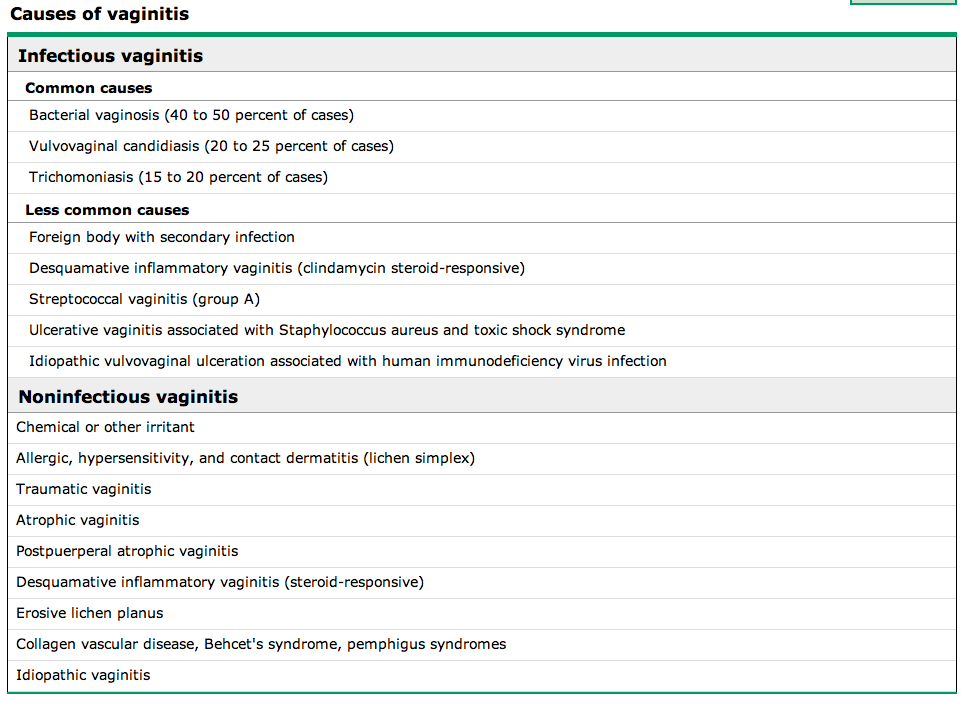 Symptômes (ressemblent à une infection urinaire)Prurit vulvaire = symptôme majeur (rechercher lésions de grattage)Brûlure (en fin de miction ou juste après alors que dans l’infection urinaire les brûlures ont lieu pendant la miction. Stix urinaire avec sang et GB => peu utile pour dicriminer d’une IU)Rougeur, œdème des tissus +/- placard blancsDouleur vaginales majorée à la miction et lors des rapports sexuels (dysparéunie)Faibles perte vaginales qui auront un aspect jaune/blanc granuleux et inodore (aspect de fromage blanc)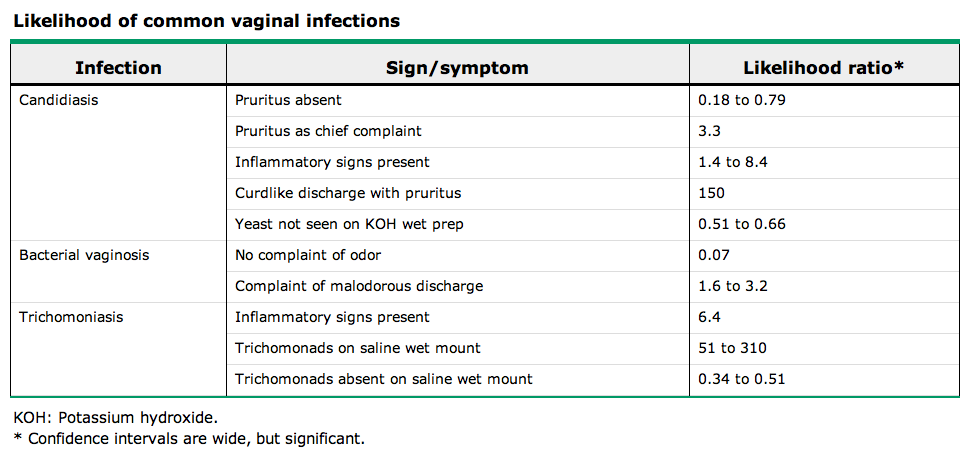 Facteurs de risques :Perturbation de la flire normale :Antibiothérapie (responsable de 25-30% des cas)Douches vaginales et excès d’hygiène Hyperoestrogénisme : pilules contraceptives, périodes du cycle menstruel, grossesse, ménopause substituéeFacteurs favorisant les infections fongiques :Bains fréquent, piscinesVêtement syntétiques ou serrés en période chaudeRégime alimentaire riche en HCGrossesseImmunodépression :Traitement immunosuppresseur (cortico, chimio, HIV)Maladie chronique (diabète mal réglé, maladie tyroïdienne)Labo :pH vaginal acide (pH4.0-4,5) ce qui permet de distinguer la candidose de l’infection à Trichomonas où le pH est plus basique (pH 5.0-6.0) => si > pH 4.0-4.0, il est peu probable que ce soit une mycose car n’aiment pas les mileiux basiques !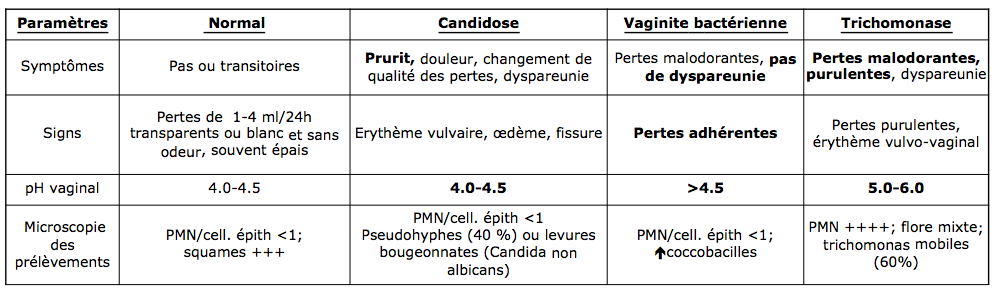 Microspcopie négative dans 50% des casCulture non recommandée pour premier épisodeTraitementLaver 1x/j à l’eau tiède au jet la vulve avant d’appliquer la crème/ovule antifongiqueUtiliser au choix :Miconazole (Daktarin®, Monistat®):100 mg intravaginal pd 7j ou 200 mg pendant 3 jours ou 1200 mg dose unique ou crème 2% 5g/j pd 7jEconazole (Gyno-Pevaryl®, Pevaryl®) (CI en cas de grossesse !) : ovule 150 mg pd 3j +/- crème pour le partenaire et la vulveNystatine (Mutilind®, Mycostatine®)10'000 U vaginal 1x/j pd 10 -14 jours :Cas particuliers :C.glabrataflucytosine (Ancotil®) crème intra vaginale 5g pd 2 sem. car 50% sont résistant aux azoles.Acide borique : 600 mg 1x7j pd 14jSi échec : flucytosine 17% 5g la nuit pd 14jGrossesse => clotrimazole (Gyno-Canestène®, Fungotox®, Corisol®) ou miconazole (Daktarin®) en topique Infection sévère ou résistante au traitement de première intention => fluconazole (Diflucan®) 150 mg dose unique vs 50 mg pd 7 jours. NB certaines patientes répondent toutefois mieux à la crème intravaginale => si échec, associer les 2 !Traitement des infections récurrences (>4/an): fluconazole (Diflucan®) 150 mg/dose tous les 3 j ad disparition des symptômes suivi d’un traitement 1x/sem. pd 6 mois.Traitement des patients immunosupprimés ou cystites, PNA :Fluconazole (Diflucan®) 200-400 mg pd 7-14j selon les casAmphotéricine B liposomale (Ambisome®) : 0,3-0,7 mg/kg pd 7-10 jPrévention des récidivesEviter les relations sexuelles pendant 1 semaine pd le traitementDesinfecter le linge intime à 60° ou ajouter un fongicide dans la lessiveHygiène intime à l’eau sans savon ou avec savon neutre ou spécifique pour toilette intimeEviter les deodorant intimesEssuyage de devant vers derrièreSous vêtement et linges en coton et eviter strings et pantalons trop moulantChanger chaque jour de lingette et sous-vêtements 